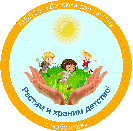 Муниципальное бюджетное дошкольное образовательноеучреждение «Детский сад № 210 «Лучик»города Чебоксары Чувашской РеспубликиПЕДАГОГИЧЕСКИЙ ПРОЕКТ“Знаменитые люди Чувашии”Разработан:Воспитателями Смирнова Татьяна ОлеговнаЧебоксары 2022СОДЕРЖАНИЕ1. Паспорт проекта......................................................................................42. Актуальность (Проблема).....................................................................53. Анализ внешней и внутренней среды.................................................54. Цели и задачи проекта............................................................................75. Участники проекта..................................................................................96. Ресурсы проекта......................................................................................97. Механизм реализации проекта.............................................................108. План реализации проекта.....................................................................119. Перспективы дальнейшего развития проекта...................................1310.Список литературы...............................................................................14